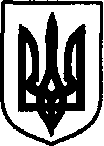 УКРАЇНАДунаєвецька міська рада VII скликанняР І Ш Е Н Н Ятридцять дев’ятої (позачергової) сесії22 cерпня 2018 р.                                     Дунаївці	                                                 №30-39/2018рПро надання дозволів на розроблення документації із землеустроюРозглянувши заяви громадян про надання дозволів на розроблення документації із землеустрою, керуючись пунктом 34 частини 1 статті 26 Закону України «Про місцеве самоврядування в Україні», статтями 12, 116, 118, 123 Земельного кодексу України, статтями 50, 55 Закону України «Про землеустрій», враховуючи пропозиції спільного засідання постійних комісій від 22.08.2018р., міська радаВИРІШИЛА:1. Надати дозвіл Дунаєвецькому колективному ремонтно-будівельному підприємству (м.Дунаївці, вул.Партизанська, 30) на розроблення проекту землеустрою щодо відведення земельної ділянки площею 0,6227 га в порядку зміни цільового призначення земель, що знаходиться в їх власності для розміщення та експлуатації основних, підсобних і допоміжних будівель та споруд підприємств переробної, машинобудівної та іншої промисловості (землі промисловості, транспорту, зв'язку, енергетики, оборони та іншого призначення) в землі житлової та громадської забудови для будівництва і обслуговування багатоквартирного житлового будинку в м.Дунаївці по вул.Партизанській, 30.2. Надати дозвіл об'єднанню співвласників житлового будинку №45 «Олімпійський» (м.Дунаївці, вул.Франца Лендера, 45) на розроблення проекту землеустрою щодо відведення земельної ділянки орієнтовною площею 0,1433 га для будівництва і обслуговування багатоквартирного житлового будинку в м.Дунаївці по вул.Франца Лендера, 45.3. Надати дозвіл комунальному підприємству «Житлово-експлуатаційне об’єднання» на розроблення технічної документації із землеустрою щодо встановлення (відновлення) меж земельної ділянки в натурі (на місцевості) площею 0,0791 га для облаштування виставкового майданчика в м. Дунаївці по вул. Шевченка.4. Надати згоду Дунаєвецькому районному споживчому товариству (м.Дунаївці, вул.Шевченка, 51) на розроблення технічної документації із землеустрою щодо встановлення (відновлення) меж земельної ділянки в натурі (на місцевості) площею 0,2309 га, що знаходиться в їхньому користуванні на умовах оренди в м.Дунаївці по вул.Франца Лендера, 28.5. Надати дозвіл Бенеді Броніславу Гавриловичу (прож. с.Нестерівці, вул.Сонячна, 18) на розроблення технічної документації із землеустрою щодо встановлення (відновлення) меж земельної ділянки в натурі (на місцевості) для передачі у власність орієнтовною площею 0,2122 га для ведення особистого селянського господарства в с.Нестерівці по вул.Сонячній, 18.6. Надати дозвіл Буйніцькій Раїсі Олександрівні (прож. м.Хмельницький, вул.Довженко, 10/1, кв.36) на розроблення технічної документації із землеустрою щодо встановлення (відновлення) меж земельної ділянки в натурі (на місцевості) для передачі у власність орієнтовною площею 0,3579 га для ведення особистого селянського господарства в с.Сивороги по вул.Центральній, 15.7. Надати дозвіл Галачинському Ярославу Володимировичу (прож. с.В.Кужелева,  вул.Шевченка, 33) на розроблення технічної документації із землеустрою щодо встановлення (відновлення) меж земельної ділянки в натурі (на місцевості) для передачі у власність орієнтовною площею 0,5018 га для ведення особистого селянського господарства в с.Миньківці.8. Надати дозвіл Галачинському Володимиру Івановичу (прож. с.В.Кужелева,  вул.Шевченка, 33) на розроблення технічної документації із землеустрою щодо встановлення (відновлення) меж земельної ділянки в натурі (на місцевості) для передачі у власність орієнтовною площею 0,5018 га для будівництва та обслуговування жилого будинку, господарських будівель і споруд в с.Миньківці по вул.Вишневій, 10-А.9. Надати дозвіл Галачинському Володимиру Івановичу (прож. с.В.Кужелева,  вул.Шевченка, 33) на розроблення технічної документації із землеустрою щодо встановлення (відновлення) меж земельної ділянки в натурі (на місцевості) для передачі у власність орієнтовною площею 0,1555 га для ведення особистого селянського господарства в с.Миньківці по вул.Вишневій, 10-А.10. Надати дозвіл Гуцол Наталії Василівні (прож. м.Дунаївці, вул.Паркова, 19-А) на розроблення проекту землеустрою щодо відведення земельної ділянки для передачі у власність орієнтовною площею 0,1253 га для ведення особистого селянського господарства в м.Дунаївці по вул.Ціолковського, 19.11. Надати дозвіл Заяць Євгенії Адольфівні (прож. с.Мушкутинці, вул.Центральна, 78) на розроблення технічної документації із землеустрою щодо встановлення (відновлення) меж земельної ділянки в натурі (на місцевості) для передачі у власність орієнтовною площею 0,1748 га для ведення особистого селянського господарства в с.Мушкутинці по вул.Центральній, 78.12. Надати дозвіл Магері Віталію Ярославовичу (прож. м.Дунаївці, вул.Кутузова, 10) на розроблення проекту землеустрою щодо відведення земельної ділянки для передачі у власність орієнтовною площею 0,0516 га для ведення особистого селянського господарства в м.Дунаївці по вул.Кутузовав, 10.13. Надати дозвіл Сорокатюк Лесі Вікторівні (прож. с.Рахнівка,  вул.Центральна, 60) на розроблення проекту землеустрою щодо відведення земельної ділянки для передачі у власність для передачі у власність орієнтовною площею 0,02 га для ведення особистого селянського господарства в с.Рахнівка по вул.Центральній, 60.14. Надати дозвіл Щербатому Михайлу Володимировичу (прож. с.Ганнівка, вул.Шевченка,45) на розроблення технічної документації із землеустрою щодо встановлення (відновлення) меж земельної ділянки в натурі (на місцевості) для передачі у власність орієнтовною площею 0,1378 га для ведення особистого селянського господарства в с.Ганнівка по вул.Шевченка, 24.15. Надати дозвіл Ярмоленко Галині Миколаївні (прож. м.Дунаївці, вул.Партизанська, 36-Б, кв.12) на розроблення технічної документації із землеустрою щодо встановлення (відновлення) меж земельної ділянки в натурі (на місцевості) для передачі в оренду орієнтовною площею 0,0024 га для індивідуального гаражного будівництва в м.Дунаївці по вул.Партизанській, 39-Б.16. Надати дозвіл Яворській Марії Володимирівні (прож. с.Панасівка) на розроблення технічної документації із землеустрою щодо встановлення (відновлення) меж земельної ділянки в натурі (на місцевості) для передачі у власність орієнтовною площею 0,1391 га для ведення особистого селянського господарства в с.Панасівка.17. Контроль за виконанням рішення покласти на земельно-архітектурний відділ апарату виконавчого комітету Дунаєвецької міської ради (В.Макогончук) та постійну комісію з питань містобудування, будівництва, агропромислового комплексу, земельних відносин та охорони навколишнього природного середовища (голова комісії С.Кобилянський).Міський голова	В. Заяць